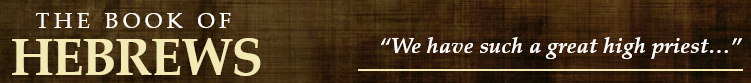 9.1-10What were the “regulations for worship” and the “earthly place of holiness”?Contrast the “first section” and the “second section” of the temple.9.11-14When and where did Christ appear as a high priest?How did he enter?In doing so, what did he secure?What happens after the purification of our conscience from dead works?9.15-22Be prepared to discuss the following concepts as explained in this section:CovenantPromisesInheritanceWillDeathBloodForgiveness9.23-28How were the copies of the “heavenly things” purified?How are the “heavenly things” purified?What is one thing that Christ is actively doing in heaven? What was Christ’s primary purpose in coming? What will be Christ’s purpose in his second coming?